УКРАЇНАМОНАСТИРИСЬКА МІСЬКА РАДАМОНАСТИРИСЬКИЙ  ЗАКЛАД  ЗАГАЛЬНОЇ  СЕРЕДНЬОЇ   ОСВІТИ  І-ІІІ СТУПЕНІВТЕРНОПІЛЬСЬКОЇ ОБЛАСТІвул. Січових Стрільців,2 , м. Монастириська, Тернопільська область, 48300,тел./ факс (03555) 2-10-97, e-mail:  sc-monastyryska@ukr.net  Код ЄДРПОУ 23593540Звіт про виконану роботу в рамках проведення конкурсу дослідницько-експериментальних робіт з біології на тему   «Вплив підживлення на ріст і розвиток спатифіллума».…Люди, які навчилисяспостережень і дослідів, набуваютьздатності самостійно ставитизапитання і одержувати на нихфактичні відповіді, опиняючисьна більш високому розумовому і моральному рівні порівняно з тими,хто такої школи не мав.К.А.Тімірязєв.  Весною минулого 2020 року, ми ознайомилися із положенням зльоту «Юних дослідників». Найбільш до душі нам припав конкурс експериментально-дослідницьких робіт із природознавства. Тому, зустрівшись з учнями, ми обговорили тему, мету, завдання даного досліду.Тема досліду: «Вплив підживлення на ріст і розвиток спатифіллума».Мета досліду:-формувати вміння учнів підживлювати рослини різними видами добрив;- навчитись  проводити догляд за ростом і розвитком спатифіллума;- розвивати та удосконалювати вміння ведення фенологічних спостережень;- дані знання і вміння використовувати з метою внутрішнього озеленення закладу.Чому ми вибрали проводити свою дослідницьку роботу з спатифіллумом? Крім своєї краси, ці рослини створюють навколо себе позитивну ауру. За ними легко доглядати, вони рідко піддаються захворюванням, вимагають помірного поливу і не надто живильної земляної суміші, стійкі до посухи, цвітуть. За повір’ям, це рослина з ніжними білими квітами має чарівну силу. Самотнім жінкам спатифіллум допомагав знайти свою любов, а тим, хто мріяв про дітей — дарував радість материнства. Але, щоб квітка розкрила свої магічні властивості сповна, потрібно знати про тонкощі догляду за нею.Спатифіллум — теплолюбна рослина, але у нього є температурні межі. Для того щоб він відчував себе комфортно, температура повітря навколо має бути від 18 до 30 градусів тепла, бажано уникати протягів і частіше влаштовувати йому водні процедури. У рослини немає товстих стебел і листя росте прямо з грунту. Коли спатифіллум починає цвісти, з’являється маленький бутон на довгій ніжці й перетворюється на красиву білу квітку.    Спостерігаючи за вазонами у нашому закладі ми побачили, що не всі спатифіллуми мають яскраво забарвлені зелені листки і не всі цвітуть. Тому вирішили спробувати застосувати різні добрива щоб покращити ріст, розвиток та зовнішній вигляд рослин. Ми вирішили підживляти рослини найпростішими добривами, які є у нашій школі, а саме - акваріумною водою, кавовою гущею, та водою з цукром. Підгодовування рослин ми проводили один раз на тиждень, починаючи з ранньої весни до початку літа, коли в рослин починається активний ріст листя і пагонів.           Стеблові живці ми посадили у три горщики. У першому горщику рослини поливали акваріумною водою. Вона дуже м'яка, в ній містяться речовини, які відмінно стимулюють ріст рослин.        У другому горщику рослини поливали кавовою гущею. Завдяки такому нехитрому прийому земля  ставала більш рихлою і легкою. До того ж, внаслідок таких дій, підвищився вміст кисню у грунті.          У третьому горщику спатифіллум поливали водою з розчиненим в ній цукром. Цукор розпадається на фруктозу і глюкозу. Глюкоза, виконує відразу 2 функції. Насамперед, вона служить джерелом енергії для всіх процесів життєдіяльності рослин (дихання, поглинання різних живильних речовин і т.д.), ну й по-друге, є прекрасним будівельним матеріалом. Для готування «цукрового» підживлення ми розводили 0,5 ч. л. цукру в  води, а потім поливали землю у  горщику один раз в тиждень.        Внаслідок проведення таких дослідів ми зробили певні висновки:спатифіллум, який ріс у першому горщику мав листки і стебла насиченого зеленого кольору. Почав цвісти. Отже, акваріумна вода – джерело корисних речовин для цих рослин, яка забезпечує добрий ріст і розвиток рослин.спатифіллум, який ріс у другому горщику мав листки і стебла насиченого зеленого кольору, але менших розмірів. Проте ця рослина не цвіла. Отже, кавова гуща – теж не поганий корм для спатифіллума.  спатифіллум, який був у третьому горщику  спочатку добре ріс. А потім ми почали помічати, що листки стали жовтіти. Коли ми оглянули рослини у цьому горщику, то побачили, що коріння загнило. Тому зробили таке припущення - глюкоза – відмінний будівельник тільки в тому випадку, якщо вона добре засвоюється, а щоб вона засвоювалася необхідний вуглекислий газ. При недостатній концентрації вуглекислого газу, потрапивши в прикореневу зону  рослин, цукор перетвориться з будівельника на джерело живлення для різних цвілей, кореневих гнилей і так далі. Тому разом із підживленням рослин цукром має сенс використовувати препарати, які несуть вуглекислий газ - від таких спільних підживлень на 100% буде користь.     Спатифіллюми, які ми виростили своїми руками, прикрашають куточок духовності у школі.          Результати проведеного дослідження ви зможете переглянути у вигляді презентації і відеоролику. Бажаю приємного перегляду і дякую за увагу.Директор школи                                                   Оксана ДзяйлоМОНАСТИРИСЬКА МІСЬКА РАДАМОНАСТИРИСЬКИЙ  ЗАКЛАД  ЗАГАЛЬНОЇ  СЕРЕДНЬОЇ   ОСВІТИ  І-ІІІ СТУПЕНІВ                                          ТЕРНОПІЛЬСЬКОЇ ОБЛАСТІПрезентація роботина участьу Всеукраїнському інтерактивному конкурсі«МАН – Юніор Дослідник»Матеріали  презентаціїпідготували учні Монастириського ЗЗСО I-III ступенівКоординатор:вчитель  біологіїБойко Галина Петрівна                                 м. Монастириська, 2021р. 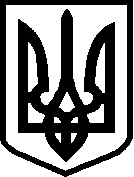 